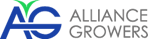 ALLIANCE GROWERS CORP.NEWS RELEASEALLIANCE GROWERS CORP. ANNOUNCES SHARES FOR DEBT SETTLEMENTSFebruary 24, 2017 – Vancouver, B.C. – Alliance Growers Corp. (CSE: ACG; FWB: 1LA; WKN: A2DFYX) (the “Company”) announces that, in settlement with certain of its creditors for previously incurred debts, and pursuant to the director and advisory services agreements and consulting agreements entered into with each of its four directors and its three advisors, together with services agreements with its CFO, its CEO, and certain consulting contracts, whereby the Company agreed to pay fees plus issue common shares for each month of service to the aforementioned parties, the Company will issue an aggregate of 1,058,904 common shares of the Company at a deemed price of $0.125 per share. At the time of the settlement, the closing price of Alliance Growers common shares was $0.165. All securities issued pursuant to this settlement will be subject to a hold period of four months and one day from the date of closing.  For more information please contact:Dennis Petke President and CEOTel: 778-331-4266DennisPetke@alliancegrowers.com THE CANADIAN SECURITIES EXCHANGE HAS NOT REVIEWED AND DOES NOT ACCEPT RESPONSIBILITY FOR THE ACCURACY OR ADEQUACY OF THIS RELEASE.